家庭菜園研修会の開催のご案内日時：令和５年３月４日１３時３０分～１５時００分ごろ場所：江別市東野幌本町６番地４３（目標：野幌駅南口横）市民交流施設「ぷらっと」研修室講師：津田　雄二　氏（経歴：酪農学園大学卒業後道内の高校の教員として活躍し平成２４年に退職されました。現在アグリパートナーズ代表をされております。露地栽培・ハウス栽培・根菜など作物全般の肥料に。品質向上・食味の向上。品質・収量・糖度の向上等々を専門的なお話が伺うことが出来ます。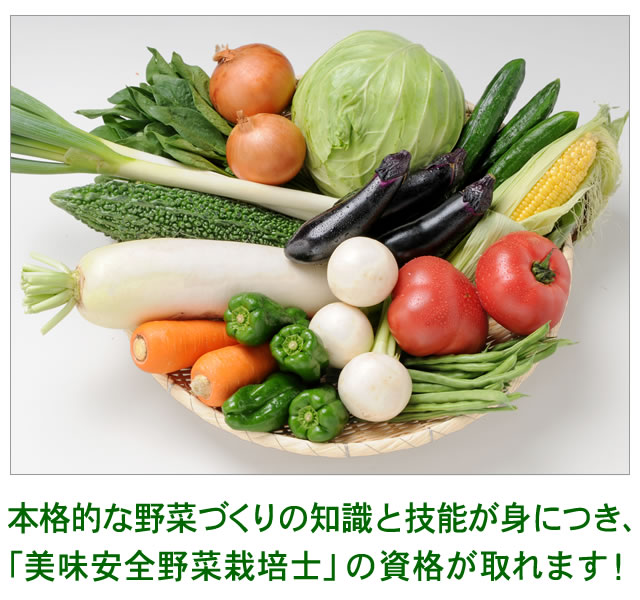 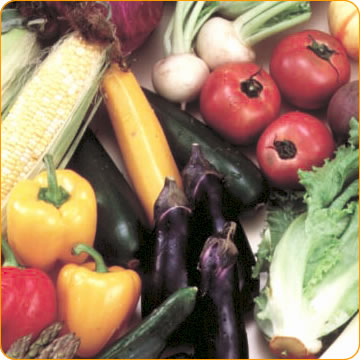 主催：ＮＰＯ法人江別江北まちづくり会　支え合う地域づくり事業　　　代　表：工藤　英一（０９０－９０８２－１６６４）事務局：菅原　昇　（０９０－６２１６－８５２８）※裏面の申し込み用紙にて、ご連絡をお願いします。ＦＡＸ番号　０１１－３８３－５７９２事務所：江別市東野幌本町２１番地の３５えべつ江北まちづくり会支え合う地域づくり事業家庭菜園研修会の参加申し込み用紙事務局：菅　原　昇　（０９０－６２１６－８５２８）締め切り：３月１日までにお願いします。ふ　り　が　な氏　　名住　　所郵便番号電話番号備　　考